Talk Homework – Friday 27th March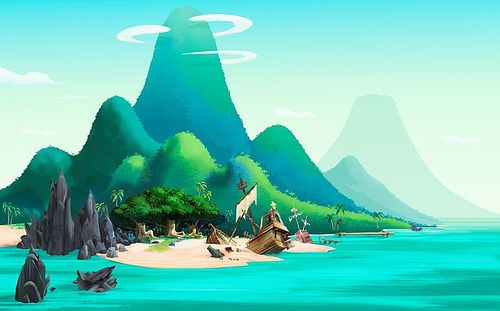 Imagine that you have been shipwrecked on a deserted island.Talk about the following things:Where was your ship heading?Who was you with?How did the shipwreck happen?What happened when you went exploring?How did you get home?